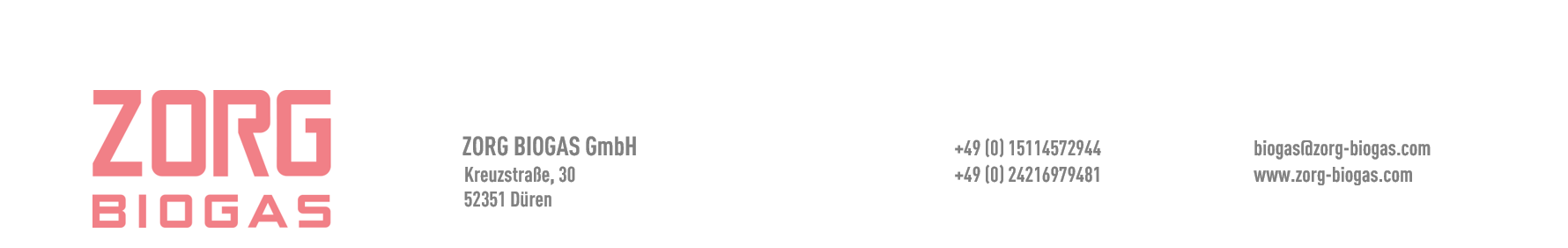 Datum: Fragebogen zur Angebotserstellung (Biogasanlage)Fragebogen zur Angebotserstellung (Biogasanlage)Fragebogen zur Angebotserstellung (Biogasanlage)   1.KontaktdatenKontaktdaten1.1Firmenname1.2Geschäftsbereich1.3Juristische Adresse1.4Postanschrift1.5Adresse der Biogasanlage1.6Geschäftsführung 1.7Zuständige Person1.8Bürotelefonnummer1.9Mobiltelefonnummer1.10E-Mail1.11Web1.12Skype1.13Wie lange haben Sie sich schon für Biogas interessiert? Wann planen Sie mit dem Anlagenbau zu beginnen?1.14Ihr Unternehmen ist- Kunde- Generalunternehmer- Vermittler1.15Betriebe- bestehende- geplante2Informationen zu den RohstoffenInformationen zu den Rohstoffen2.1Produktionssaison (Tage im Jahr)2.2Arten von verarbeitetem Gemüse/Obst2.3Menge der verarbeiteten Gemüse/Obst (t/Tag)2.4Menge der Pressreste/Pülpe (t/Tag)2.5Feuchtigkeit in der Pülpe (%)2.6Abwassermenge (t/Tag)2.7CSB, mg/l2.8BSB, mg/l2.9Sonstige Information  3       Energiebedarf und Preise  3       Energiebedarf und Preise  3       Energiebedarf und Preise  3       Energiebedarf und PreiseMengePreis, EUR3.1Erdgas, Tausend m3 - gesamt3.2Elektrische Energie, kWh pro Saison oder Jahr- gesamt- vom Stromnetz3.3Wärmeleistung insgesamt, kWh pro Tag / Monat / Jahr3.4Heizöl, Tonnen pro Tag/Monat/Jahr3.5Dieselkraftstoff, Tonnen pro Tag/Monat/Jahr3.6Andere Arten von Kraftstoff  4Daten zur vorhandenen InfrastrukturDaten zur vorhandenen Infrastruktur4.1Betriebszeit pro Jahr4.2Kapazitäten zur Abwasserbehandlung (Belebungsbecken, Sedimentation, Filtrationsfelder usw.), geben Sie bitte Typ, Anzahl, Technologie an4.3Verfügbarkeit von Gemüselagern(Menge, Art und Volumen)4.4Geländeplan mit der Fläche für Biogasanlage (Plan anhängen)4.5Verfügbarkeit landwirtschaftlicher Flächen (ha) 5Ihre Prioritäten für den Bau von Biogasanlage(Bewertungsskala von 1 bis 5, 5 = treffend)Ihre Prioritäten für den Bau von Biogasanlage(Bewertungsskala von 1 bis 5, 5 = treffend)5.1Ökologie, Reinigungssysteme5.2Energie5.3Biodünger5.4Sonstiges (bitte angeben)